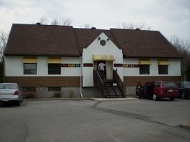 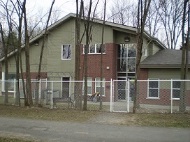 MISSION DU CPE LA GIBOULÉEOpérer un CPE de qualité conformément à la loi et aux règlements régissant les services de gardes éducatifs à l’enfance au Québec ayant comme priorité l’enfant d’abord. Le CPE La Giboulée doit :Voir au bien-être, à la santé et à la sécurité et à la réussite éducative des enfants qui lui sont confiés;Offrir un milieu propre à stimuler le développement global de chaque enfant et prévenir l’apparition de difficultés d’apprentissage, de comportement ou d’inclusion sociale, en favorisant un dépistage précoce;Favoriser une collaboration et un partenariat avec les familles dans un cadre accueillant et éducatif qui respectent les valeurs du CPE;S’assurer que l’équipe de travail soit constituée de professionnels compétents et que l’entraide ainsi que la collaboration entre employés et  avec les partenaires régionaux soient encouragés;S’assurer que les décisions du conseil d’administration et de la direction soient prises en considérant les besoins financiers et pédagogiques du CPE.Favoriser l’intégration optimale et l’accompagnement des enfants à défis particuliers.Mise à jour 29 octobre 2019Les 5 valeurs à prôner au CPE La Giboulée: Respect, autonomie, entraide/coopération, communication et égalité entre les personnes. 